Easy scroll saw art pictures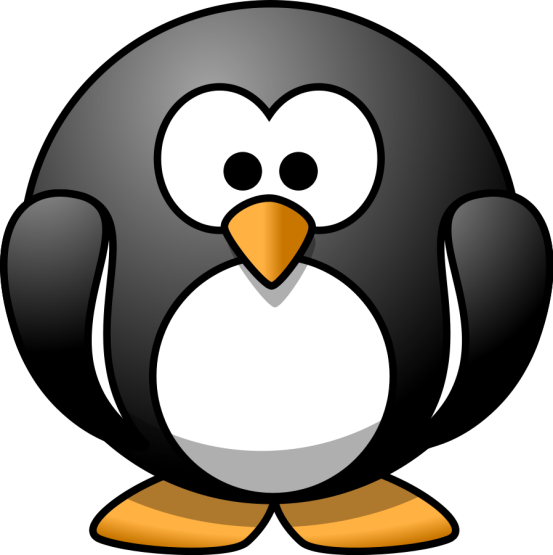 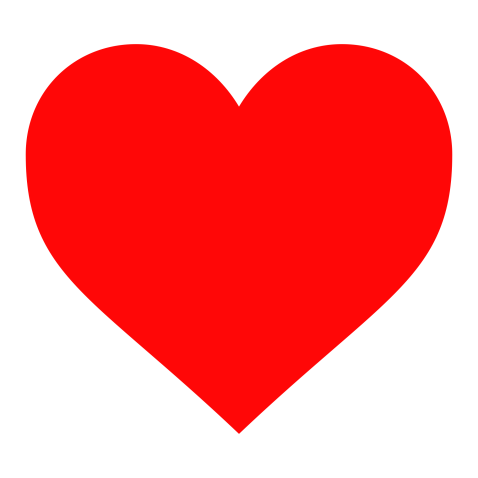 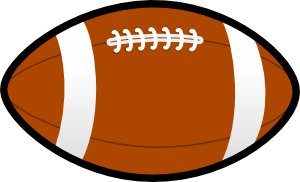 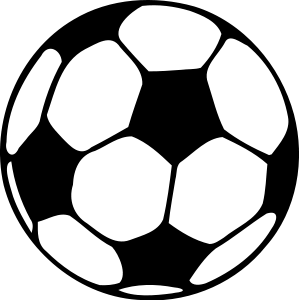 